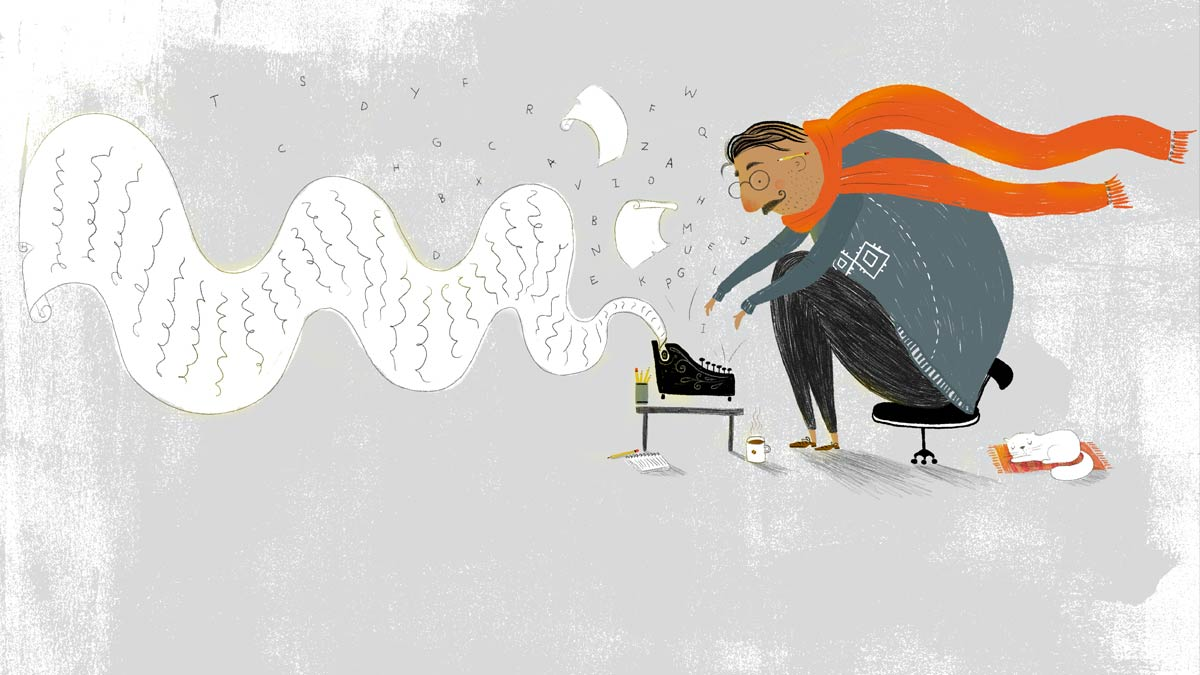 Newsletter: November 2019 Board Members 2018 - 2019President: Tish GlassonVice President: Jason Glasson Secretary: Leslie GalbraithTreasurer: Shayne SawyerMembership: Morgan ChilsonNewsletter: Brittany WillesAdvisor to the President: Billie-Renee Knight  November Meeting ProgramSaturday, November 23, 2019 CHRISTMAS PARTYOur Christmas party is almost upon us. This year it falls on Saturday, November 23rd. As inother years, we’ll party in the basement of, First Congregational Church, 1701 S.W.Collins, Topeka (the corner of 17 th and S.W. Collins.) There is a lift to the basement.Some of us arrive around 11:00 am to set up. The luncheon begins around 11:30am, and,once we’ve stuffed ourselves, we commence with the auction.Now, what to bring? Our party is a potluck luncheon, so we ask that you bring a dish ofyour favorite food to share and booze is welcome.Also, (but not required) bring an unwrapped gift for the auction—something in the $20.00range, and up, if you feel so inclined.This year we are including guests. So, if you have a special someone or multiple folks, feelfree to bring them along for the fun. Just note that you may want to bring a large dish for the potluck.See you there!  Author FairSaturday, December 1st the Topeka and Shawnee County Public Library is hosting an author fair. KWI is hosting a table with handouts for folks interested in our group. Anyone wanting to sit with us, chat, or visit with authors, please come along and enjoy.JANUARY 2020 PROGRAMReminder: There is no meeting in December. We will gather again in January for our annual big critique session. We’ll split into groups, read each other’s work, and give in depthfeedback. If you’re planning on attending and bringing work to be critiqued the following guidelines will help to ensure everyone has enough time to have their work read: Limit of 10 single-sided pages or 5 double-sideddouble spacednew times roman or an easily read fontfont size 12See you all in January! October Meeting MinutesSaturday, October 26, 2019Not available at time of publishing. KWI ANNUAL RETREAT 2020It’s never too soon to be thinking and planning for the KWI annual retreat. Our members had such a positive experience at the Lake Wabaunsee house in Wabaunsee County, KS, that we have booked it again for next year’s retreat. The dates are: Friday through Sunday, April 22nd, 23rd, 24th, 2020.So mark your calendar if you’re interested in a fun weekend of eating, drinking, hot-tubing, fishing from the jetty (B.Y.O. fishing pole) golf cart racing, horse riding (yee ha) foosball playing, bbq-ing, and the all-important WRITING!Shayne will happily take your $50.00 non-refundable deposit to guarantee a bed, any time betweennow and February 1st 2020.FinancialsOctober 2019Beginning Cash Balance 		$3,902.86Income 				$60.00Expenses 				$372.48Ending Cash Balance 			$3,590.38KudosNone KWI BlogAre you interested in writing a blog for KWI? Contact Tish ‘Bear’ Glasson by e-mail: bearwmnkwi@gmail.com (She offers bribes for posts). KWI MeetingsNext MeetingWhen: January 25, 2020Where: TSCPL, Anton Room Topic: Annual Critique Session Future MeetingWhen: February 22, 2020Where: TSCPL, Anton RoomTopic: TBA       All Meetings Begin as Follows: Duration: 9:30am - 2:30pm Open Writing - 9:30am - 10:00amCritiquing - 10:00am - 11:30 amBoard Meeting - 11:30am - 12:00pmMember Meeting - 12:30pm - 1:00 pmProgram Topic - 1:00 pm - 2:30pm Visit us online at: www.kswritersinc.com, www.kswriters.wordpress.comDecember Online WorkshopsFREE Mini RetreatDate: December 2-13, 2019Presenter: Susan Palmquist. FMI, http://www.oirwa.com/forum/campus/#DEC7.Writing ShortDate: December 2–13, 2019Presenter: Jacqui Jacoby. FMI, http://rwaonlinechapter.org/Regency Electoral Politics and Women’s ParticipationDate: December 2–30, 2019Presenter: Rose Lerner. FMI, Ruchama Burrell, workshop chairperson, wokshops@fthrw.com.